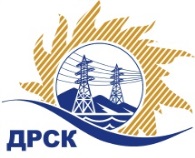 Акционерное Общество«Дальневосточная распределительная сетевая  компания»Протокол № 509/УТПиР-ВПзаседания закупочной комиссии по выбору победителя по открытому электронному запросу предложений на право заключения договора: «Модернизация верхнего уровня систем учета электроэнергии закупка 1176 раздел 2.2.1. ГКПЗ 2016№ ЕИС – 31603667509ПРИСУТСТВОВАЛИ: члены постоянно действующей Закупочной комиссии АО «ДРСК»  2-го уровня.Форма голосования членов Закупочной комиссии: очно-заочная.ВОПРОСЫ, ВЫНОСИМЫЕ НА РАССМОТРЕНИЕ ЗАКУПОЧНОЙ КОМИССИИ: О  рассмотрении результатов оценки заявок Участников.Об отклонении заявки участника ООО "Телекор-Энергетика"О признании заявок соответствующими условиям Документации о закупке.О предварительной ранжировке заявок.О проведении переторжкиОб итоговой ранжировке заявок.О выборе победителя запроса предложений.ВОПРОС № 1.  О рассмотрении результатов оценки заявок УчастниковРЕШИЛИ:Признать объем полученной информации достаточным для принятия решения.Утвердить цены, полученные на процедуре вскрытия конвертов с заявками участников открытого запроса предложений.ВОПРОС № 2. Об отклонении заявки участника ООО " Телекор-Энергетика "РЕШИЛИ:	Отклонить заявку Участника ООО "Телекор-Энергетика" г. Москва, Хлебозаводский проезд, д.7, стр.9  от дальнейшего рассмотрения на основании п. 2.8.2.1. «в» Документации о закупке.ВОПРОС № 3. О признании заявок соответствующими условиям Документации о закупкеРЕШИЛИ:Признать заявки АО ГК «Системы и Технологии» г. Владимир, Октябрьский р-н, ул. Лакина, д.8, ООО "Прософт-Системы" г. Екатеринбург, ул. Волгоградская, 194а соответствующими условиям Документации о закупке и принять их к дальнейшему рассмотрениюВОПРОС № 4.  О предварительной ранжировке заявокРЕШИЛИ:Утвердить предварительную ранжировку заявок:ВОПРОС № 5.  О проведении переторжкиРЕШИЛИ:Переторжку не проводитьВОПРОС 6 «Об итоговой ранжировке заявок»РЕШИЛИ:Утвердить итоговую ранжировку заявокВОПРОС 7 «О выборе победителя запроса предложений»РЕШИЛИ:Признать Победителем запроса предложений: Модернизация верхнего уровня систем учета электроэнергии участника, занявшего первое место в итоговой ранжировке по степени предпочтительности для заказчика: АО ГК «Системы и Технологии» г. Владимир, Октябрьский р-н, ул. Лакина, д.8 (является субъектом МПС) на условиях: стоимость предложения  4 923 567,49  руб. без НДС (5 809 809,64 руб. с учетом НДС). Сроки выполнения работ: Начало работ – с даты подписания договора. Окончание работ – не позднее 30 ноября 2016 г. Условия оплаты: в течение 60 (шестидесяти) календарных дней с момента подписания сторонами Актов о приемке выполненных  работ (форма КС-2), Справок о стоимости выполненных  работ и затрат (форма КС-3) на основании предоставленных Подрядчиком счетов. Гарантийные обязательства:  в рамках модернизации техническая поддержка информационно-измерительной системы учета электроэнергии и программного обеспечения в течение не менее 12 месяцев со дня подписания Акта ввода в промышленную эксплуатацию. Гарантия подрядчика на своевременное и качественное выполнение работ, а также на устранение дефектов, возникших по его вине, составляет не менее 60 месяцев со дня подписания Акта ввода в промышленную эксплуатацию.исполнитель Коврижкина Е.Ю.Тел. 397208город  Благовещенск«25» июля 2016 года№Наименование участника и его адресПредмет и общая цена заявки на участие в закупке1ООО "Телекор-Энергетика" г. Москва, Хлебозаводский проезд, д.7, стр.9Цена: 4 700 000,00 руб. цена без НДС (5 546 000,00 руб. с учетом НДС)2АО ГК «Системы и Технологии»г. Владимир, Октябрьский р-н, ул. Лакина, д.8Цена: 4 923 567,49 руб. цена без НДС (5 809 809,64 руб. с учетом НДС)3ООО "Прософт-Системы" г. Екатеринбург, ул. Волгоградская, 194аЦена: 4 998 000,00 руб. цена без НДС (5 897 640,00 руб. с учетом НДС)Основания для отклоненияУчастник в своем техническом предложении указывает, что предлагаемая им версия программного обеспечения не отвечает большей части требованиям пунктов Технического задания (Приложение 1 к Документации о закупке) и  прилагает перечень пунктов, которым не соответствует предлагаемое им программное обеспечение, а именно: пунктом 5.1.1.3. Технического задания п.п. 4 установлено требование к структуре серверной части: «Публичный (потребительский) веб-сервер – сервер, обслуживающий веб-интерфейсы публичных пользователей (потребителей, физических и юридических лиц) в рамках сети интернет» - участник указывает на несоблюдение данного требования с указанием, что данное требование соответствует функционалу другим системам;пунктом 5.1.1.3. Технического задания:  п.п. 5  установлено требование к структуре серверной части: «Служба мобильных сервисов – сервер, обслуживающий нативные приложения на мобильных устройствах публичных пользователей (потребителей, физических и юридических лиц) в рамках сети интернет» - участник указывает на несоблюдение данного требования с указанием, что планирует  это внедрить в следующей версии;пунктом 5.1.3. Технического задания установлено требование к способам и средствам связи для информационного обмена между компонентами Системы - участник указывает на несоблюдение данного требования;пунктом 5.1.14.2. Технического задания п.п. 4 установлено требование к требования к архитектуре программного обеспечения: «Поддержка многозадачности функционирования серверной части ИВК на базе поставляемого ПО и web-интерфейса, в том числе возможность формирования отчётов, запросов одновременно с уже запущенными аналогичными процессами в рамках одной сессии» - участник указывает на несоблюдение данного требования с указанием, что планирует  это внедрить в следующей версии;пунктом п. 5.1.14.5 Технического задания установлено требование к интерфейсу пользователя  - участник указывает на несоблюдение данного требования с указанием, что планирует это  внедрить в следующей версии;пунктом 5.2. Технического задания установлено требование к функциям (задачам), выполняемым Системой - участник указывает на несоблюдение данного требования;пунктом 5.2.7 Технического задания установлено требование к функциям ведения топологии сети - участник указывает на несоблюдение данного требования;пунктом 5.2.11 Технического задания установлено требование к функциям мониторинга и администрирования - участник указывает на несоблюдение данного требования;пунктом 5.2.11 Технического задания установлено требование к функции картографии - участник указывает на несоблюдение данного требования с указанием, что планирует  это внедрить в следующей версии;пунктом 5.2.15. Технического задания установлено требование к  аналитическим функциям и функциям взаимодействия с внешними системами - участник указывает на несоблюдение данного требования с указанием, что планирует  это внедрить в следующей версии;пунктом 5.2.16. Технического задания установлено требование к  рабочему месту Диспетчера (РМД) - участник указывает на несоблюдение данного требования; пунктом 5.2.17. Технического задания установлено требование к  рабочему месту Потребителя (РМП) - участник указывает на несоблюдение данного требования.Участником в техническом предложении заявлено, что гарантийное обслуживание будет проводиться в рамках работ по обновлению программного обеспечения, что не соответствует требованию п. 7 Технического задания в котором установлено следующее требование; В рамках модернизации должна оказываться техническая поддержка информационно-измерительной системы учета электроэнергии и программного обеспечения в течение не менее 12 месяцев со дня подписания Акта ввода в промышленную эксплуатацию; и требованию п. 8 Технического задания в котором установлено следующее требование: Гарантия подрядчика на своевременное и качественное выполнение работ, а также на устранение дефектов, возникших по его вине, составляет не менее 60 месяцев со дня подписания Акта ввода в промышленную эксплуатациюМесто в предварительной ранжировкеНаименование участника и его адресЦена заявки на участие в закупке, руб. без НДСБалл по неценовой предпочтительности1 местоАО ГК «Системы и Технологии»г. Владимир, Октябрьский р-н, ул. Лакина, д.84 923 567,493,02 местоООО "Прософт-Системы" г. Екатеринбург, ул. Волгоградская, 194а4 998 000,003,0Место в итоговой ранжировкеНаименование и адрес участникаЦена предложения до переторжки без НДС, руб.Окончательная цена предложения без НДС, руб.1 местоАО ГК «Системы и Технологии»г. Владимир, Октябрьский р-н, ул. Лакина, д.84 923 567,494 923 567,492 местоООО "Прософт-Системы" г. Екатеринбург, ул. Волгоградская, 194а4 998 000,004 998 000,00Ответственный секретарь Закупочной комиссии: Елисеева М.Г. _____________________________